ZÁŘÍ 2022Provoz MŠ: 6.00 - 16.00 hod.Pedagogické obsazení: Benešová Michaela - učitelka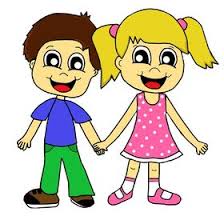                                           Konečná Iveta - učitelka	Lachmanová Hana - učitelka                         	                 Bc. Petrová Anita - učitelka                                               Mgr.Vykoupilová Daniela  - školní asistent Telefonní čísla: ZŠ 739 420 728	MŠ 739 477 025	Internetová adresa: www.zs-stare-mesto.czÚplata za MŠ: - Výše úplaty činí na dítě 210,- Kč za kalendářní měsíc.                             - Úplatu neplatí předškoláci /děti, které dovršily 5 let do srpna 2022/            a  děti, které nepříjdou do MŠ ani jeden den v měsíci.Vhodná doba pro vyzvedávání dětí po obědě od 11.45 - 12.00 hod.,	            odpoledne od 14.30 - 16.00 hod.    Prosíme rodiče: Přečtěte si Školní řád a Směrnici o úplatě ( internetové stránky, nástěnka v MŠ ).  Informujte o aktuálním zdravotním stavu dítěte, změnách tel. čísel.  Dítě ráno osobně předejte učitelce MŠ, která ve třídě vykonává dozor.Obědy je možné přihlásit nebo odhlásit do 11.00 hod. a to vždy den předem.V případě dotazů se můžete obrátit na vedoucí stravování: p. Báčová 605 926 129.Neodhlášený oběd si můžete vyzvednout a odnést ve vlastních nádobách v době od 11.00 - 11.15 hod. (platí pouze v první den nepřítomnosti).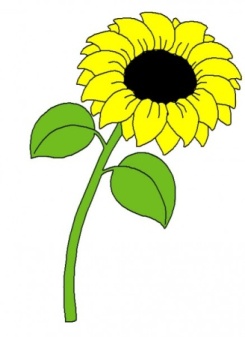 			Plán akcí na září:Přivítání s novými dětmiV úterý 6. září v 16.00 hod. v MŠ SPOLEČNÁ SCHŮZKA S RODIČI DĚTÍ MŠ.Ve čtvrtek 8. září POŽÁRNÍ POPLACH.V úterý 27. září v 17.00 hod. v sokolovně SVATOVÁCLAVSKÁ SLAVNOST/ plnění úkolů, opékání - párky s sebou,…/, v 19.00.hod. LAMPIONOVÝ PRŮVOD.Ve středu 28. září Státní svátek - MŠ uzavřena!Dětem přineste kelímek, kartáček a pastu.Prosíme rodiče o 2 balení vytahovacích papírových kapesníků.Děti by neměly nosit do MŠ hračky a předměty a to z bezpečnostních a hygienických důvodů. Na spaní si děti mohou vzít jednu plyšovou hračku.